АНКЕТА КАНДИДАТА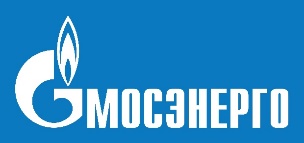 на начальные позицииЖЕЛАЕМАЯ ДОЛЖНОСТЬФ.И.О.ПОЛДАТА РОЖДЕНИЯДД.ММ.ГГГГГОРОД ПРОЖИВАНИЯГРАЖДАНСТВОАДРЕС РЕГИСТРАЦИИМЕСТО ЖИТЕЛЬСТВАСтанция метроНОМЕР ТЕЛЕФОНАE-MAILОБРАЗОВАНИЕВысшее/среднее, специальностьОПЫТ РАБОТЫЖЕЛАЕМАЯ З/ППОДХОДИТ ЛИ СМЕННЫЙ ГРАФИК? ДНВВ, ДДВННВВВПОДХОДИТ ЛИ ДНЕВНОЙ ГРАФИК?ПОДЛЕЖИТЕ ЛИ ВЫ ПРИЗЫВУ В АРМИЮ?ПРИВЛЕКАЛИСЬ ЛИ ВЫ К УГОЛОВНОЙ ОТВЕТСТВЕННОСТИ?ЕСТЬ ЛИ У ВАС РОДСТВЕННИКИ, РАБОТАЮЩИЕ В МОСЭНЕРГО?ПОЧЕМУ ВЫ ХОТЕЛИ БЫ РАБОТАТЬ В МОСЭНЕРГО?КАК ВЫ УЗНАЛИ О МОСЭНЕРГО?Социальные сети, рекомендации знакомых, реклама